Муниципальное бюджетное образовательное учреждение дополнительного образования 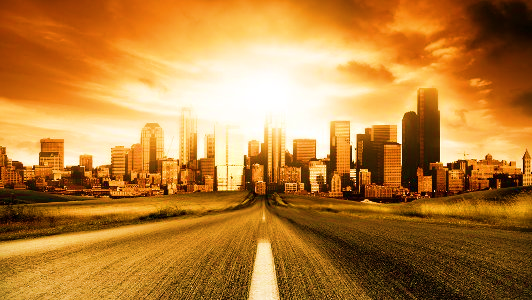 «Дом детского творчества Рудничного района г. Кемерово»СОГЛАСОВАНО					                                          	                                                                                         УТВЕРЖДАЮЗаместитель начальника			                                                                                                                                             Директор МБОУ ДОуправления образования                                                                                                                                                                «Дом детского творчестваадминистрации г. Кемерово			     							                          Рудничного района г. Кемерово»______________Т.В. Артемьева			    							                                 ____________ И.А. ВолошкоПлан работы ДДТ Рудничного района г. Кемерово по профилактике детского дорожно-транспортного травматизма на 2021-2022 учебный годИнструктивно-методическая работа с педагогическими работникамиИнструктивно-методическая работа с педагогическими работникамиИнструктивно-методическая работа с педагогическими работникамиИнструктивно-методическая работа с педагогическими работникамиИнструктивно-методическая работа с педагогическими работникамиИнструктивно-методическая работа с педагогическими работниками№ п/пНаименование мероприятийКатегория участниковДаты проведенияМестопроведенияОтветственный1Участие во Всероссийском семинаре «Использование методических материалов и организация работы отрядов ЮИД»рук-ли районных /городских кабинетов по БДД24.08.2021 г.«Кузбасский детско-юношеский центр безопасности дорожного движения», г. Кемерово, ул. Баумана, д. 59 аВасёва Ю.В., методист2Информационно-методические совещания, консультации по организации и проведению плановых районных и городских мероприятий с руководителями отрядов ЮИДРуководители отрядов ЮИД15.09.2021 г.в течение годаДДТ Рудничного района г. КемеровоВасёва Ю.В., методист3Участие в работе городских методических объединений, информационно-методических совещаниях, семинарах по пропаганде БДДРуководители районных кабинетов по БДДВ течение годаМБОУ ДО «ГЦД(Ю)ТТ» «КДЮЦБДД»г. КемеровоВасёва Ю.В., методист4Участие в социальной кампании, направленной на привлечение внимания населения к основным факторам риска в дорожном движении и их профилактике«ВНИМАНИЕ НА ДОРОГУ»Руководители отрядов ЮИД ОУ Рудничного районаСентябрь-октябрь 2021г.ОУ Рудничного района г. КемеровоВасёва Ю.В., методист, руководители отрядов ЮИД5Индивидуальные (групповые) консультации для педагогических работников ОУ по вопросам организации работы по предупреждению ДДТТ, обучению школьников ПДД в 2021- 2022 уч. годуРуководители отрядов ЮИД ОУ Рудничного районаПятница9.00-12.00ДДТ Рудничного района г. КемеровоВасёва Ю.В., методист      6Участие в работе городских (районных) совещаний (семинаров) по организации профилактических мероприятий по БДД в летний периодпедагогические работникиМай-июнь2022г.МБОУ ДО «ГЦД(Ю)ТТ» г. КемеровоВасёва Ю.В., методист7Участие в городском методическом объединении (ГМО)Руководители районных кабинетов по БДДв течение года по плануУМЦ БДДД и ЮВасёва Ю.В., методист8Координация деятельности районного МО по пропаганде безопасности дорожного движения и профилактике ДДТТ в информационно-образовательном пространстве Рудничного района г. Кемероворуководители отрядов ЮИД, Юный пешеходв течение годаОУ Рудничного района г. КемеровоВасёва Ю.В., методист9Организация и проведение совместных профилактических мероприятий, акций по пропаганде БДДруководители отрядов ЮИД, Юный пешеходв течение годаОУ Рудничного района г. КемеровоВасёва Ю.В., методист, руководители отрядов ЮИД10Участие в областном семинаре для специалистов УО, занимающихся вопросами профилактики детского дорожно-транспортного травматизма: «Работа по профилактике детского дорожно-транспортного травматизма в пришкольных и загородных лагерях отдыха детей».Май 2022г.г. КемеровоКДЦБДДВасёва Ю.В., методист11Участие в городском конкурсе методических разработок по ПДД«РАДУГА ДОРОЖНОЙ БЕЗОПАСНОСТИ»руководители отрядов ЮИД, Юный пешеходНоябрь 2021 г. Февраль 2022 г.ОУ Рудничного района г. КемеровоВасёва Ю.В., методист, руководители отрядов ЮИДОрганизационно-массовая работа с учащимися общеобразовательных учреждений Организационно-массовая работа с учащимися общеобразовательных учреждений Организационно-массовая работа с учащимися общеобразовательных учреждений Организационно-массовая работа с учащимися общеобразовательных учреждений Организационно-массовая работа с учащимися общеобразовательных учреждений Организационно-массовая работа с учащимися общеобразовательных учреждений 1Районный конкурс отрядов ЮИД «БЕЗОПАСНОЕ КОЛЕСО»отряды ЮИД ОУ Рудничного района г. Кемерово3.10.2021 гДДТ Рудничного района г. КемеровоВасёва Ю.В., методист, руководители отрядов ЮИД2Участие в городском конкурсе отрядов ЮИД «БЕЗОПАСНОЕ КОЛЕСО»отряды ЮИД ОУ Рудничного района г. Кемерово16.10.2021 г.	МБОУ ДО «ГЦД(Ю)ТТ»Янчева И.С., методист, 3Участие в городском конкурсе «Семья -за безопасность на дорогах!»отряды ЮИД ОУ Рудничного района г. КемеровоОктябрь 2021г.МБОУ ДО «ГЦД(Ю)ТТ»руководители отрядов ЮИД ОУ Рудничного района г. Кемерово4Участие в городском конкурсе « У ПДД каникул нет!»отряды ЮИД ОУ Рудничного района г. КемеровоОктябрь 2021г.МБОУ ДО «ГЦД(Ю)ТТ»руководители отрядов ЮИД ОУ Рудничного района г. Кемерово5Районный конкурс по безопасности дорожного движения «Мама, папа, я - ЮИДовская семья!»Заявка1.11.2020 г.Ноябрь 2021 г.МБОУДО «ДДТ Рудничного района г. Кемерово»Васёва Ю.В., методист ,руководители отрядов ЮИД ОУ6Участие в городском конкурсе по Правилам дорожного движения «Мама, папа, я - ЮИДовская семья!»Заявка11.11.2020 г.Ноябрь 2021г.МБОУ ДО «Городской центр детского (юношеского) технического творчества города Кемерово»Васёва Ю.В., методист, руководители отрядов ЮИД ОУ7Районный конкурс «ДОРОЖНЫЙ ЗНАК НА НОВОГОДНЕЙ ЕЛКЕ»1-5.12.2020прием работ Декабрь 2021г.ОУ Рудничного района г. КемеровоВасёва Ю.В., методист,руководители отрядов ЮИД ОУ8Участие в городском конкурсе «ДОРОЖНЫЙ ЗНАК НА НОВОГОДНЕЙ ЕЛКЕ»1-10.12.2020 прием работДекабрь 2021г. МБОУ ДО «Городской центр детского (юношеского) технического творчества города Кемерово»Васёва Ю.В., методист,руководители отрядов ЮИД ОУ9Городская акция по пропаганде безопасности дорожного движения «ПИСЬМО ВОДИТЕЛЮ»Учащиеся ОУ Рудничного района , отряды ЮИДЯнварь2022 г.ОУ Рудничного района г. КемеровоВасёва Ю.В., методист10Участие в областном конкурсе для педагогических работников на лучший новогодний сценарий по ПДД: «ПДД у ёлки».Руководители отрядов ЮИД ОУ Рудничного района г. КемеровоДекабрь 2021г.ОУ Рудничного района г. КемеровоВасёва Ю.В., методист,руководители отрядов ЮИД11Участие в городском конкурсе по Правилам дорожного движения «Юный пешеход»(учащиеся 3-4 классов (9-11 лет)Заявка10.12.2020 г.Декабрь 2021г.МБОУ ДО «Городской центр детского (юношеского) технического творчества города Кемерово»Васёва Ю.В., методист,руководители отрядов ЮИД12Районный конкурс по безопасности дорожного движения среди младших школьников «Юный пешеход»Учащиеся ОУ Рудничного района (1-4 кл)11.12.2021г.МБОУДО «ДДТ Рудничного районаг. Кемерово»Васёва Ю.В., методист13Участие в городском конкурсе «СНЕЖНЫЕ ФИГУРЫ ПО БЕЗОПАСНОСТИ ДОРОЖНОГО ДВИЖЕНИЯ»Учащиеся ОУ Рудничного районаФевраль 2022 г.«УМЦ БДДДиЮ»г. КемеровоВасёва Ю.В., методист14Участие в областном конкурсе на лучший видеоролик о светоотражающем элементе: «Чем ярче, тем безопаснее».Учащиеся ОУ Рудничного районаЯнварь 2022г..КДЮЦБДДг. КемеровоВасёва Ю.В., методист,руководители отрядов ЮИД ОУ15Участие в городском конкурсе «ЛУЧШАЯ СТРАНИЦА ПО БЕЗОПАСНОСТИ ДОРОЖНОГО ДВИЖЕНИЯ НА ОФИЦИАЛЬНОМ САЙТЕ ОБРАЗОВАТЕЛЬНОЙ ОРГАНИЗАЦИИ»ОУ Рудничного районаМарт2022 г.«УМЦ БДДДиЮ»г. КемеровоВасёва Ю.В., методист, руководители отрядов ЮИД ОУ16Участие в областном конкурсе: «Семья за безопасность на дорогах».Победители городского конкурсаМарт 2022г.КДЮЦБДДг. КемеровоВасёва Ю.В., методист,руководители отрядов ЮИД ОУ17Районный конкурс по пропаганде БДД«ЮНЫЙ ПРОПАГАНДИСТ»отряды ЮИД,Юные пешеходы Заявка01.03.2020Март 2022г.ДДТ Рудничного района г. КемеровоВасёва Ю.В., методист,руководители отрядов ЮИД ОУ18Участие в городском конкурсе по пропаганде БДД«ЮНЫЙ ПРОПАГАНДИСТ»отряды ЮИД,Юные пешеходыМарт 2022г.МБОУ ДО «ГЦД(Ю)ТТ»Васёва Ю.В., методист,руководители отрядов ЮИД ОУ19Участие в городском конкурсе по безопасности дорожного движения«ЮНЫЙ АВТОМОБИЛИСТ»Отряды ЮИД, учащиеся (14-17 лет) апрель 2022 г.МБОУ ДО «ГЦД(Ю)ТТ» г. КемеровоВасёва Ю.В., методист,руководители отрядов ЮИД ОУ20Районный конкурс по безопасности дорожного движения «Содружество ЮИД Отряды ЮИД, юный пешеходМай 2022г.ДДТ Рудничного района г. КемеровоВасёва Ю.В., методист,руководители отрядов ЮИД ОУ21Участие в городском конкурсе по безопасности дорожного движения «Содружество ЮИД»отряды ЮИД ОУ Рудничного района  Май 2022 г. МБОУ ДО «ГЦД(Ю)ТТ» г. КемеровоВасёва Ю.В., методист,руководители отрядов ЮИД ОУ22Участие в областной оперативно-профилактической операции «ЮИД за ПОБЕДУ»учащиеся 1- 11 классовМай 2022г.ОУ Рудничного района г. КемеровоВасёва Ю.В., методист,руководители отрядов ЮИД ОУ23Акции: «Безопасный двор», «Безопасный путь в школу», «Юный пешеход», «Безопасный переход», «Ребенок – пешеход», «Юный велосипедист», «Мопед», «Письмо водителю», «Безопасный переход - «Зебра»,  «Возьми, ребенка за руку!», «Юный водитель», «Внимание! Знак – «Дети»!» и др.отряды ЮИД ОУ Рудничного районав течение годапо отдельному плануВасёва Ю.В., методист,руководители отрядов ЮИД ОУ24Участие в «Единый день безопасности дорожного движения» - «Детям Кузбасса безопасные дороги».01.06.2022г.ОУ Рудничного района г. КемеровоВасёва Ю.В., методист,руководители отрядов ЮИД ОУ25Участие в областной акции: «Десант БДД».учащиеся ОУ Рудничного района г. Кемерово01.06-31.08. 2022г.Пришкольные лагеря ОУ Рудничного района г. КемеровоВасёва Ю.В., методист,руководители отрядов ЮИД ОУ26Реализация программы «БЕЗОПАСНОЕ ЛЕТО- 2021»учащиеся ОУ Рудничного района г. Кемеровоиюнь-август2022 г.МБОУДО «ДДТ Рудничного района г. Кемерово»Васёва Ю.В., методист,руководители отрядов ЮИД ОУ